Об итогах районного детско-юношескоголитературного конкурса имени Ивана Шмелева«Лето Господне» в 2019 – 2020 г. г.          В целях развития творческого потенциала подрастающего поколения на основе духовной традиции отечественной культуры в период с 31 ноября 2019 года по 18 ноября 2019 года был проведён районный детско-юношеский литературный конкурс имени Ивана Шмелева «Лето Господне» в 2019 – 2020 г. г.          На  конкурс  были представлены работы из образовательных учреждений: школ №№ 12, В. Телелюй. Конкурсные работы рассматривались в двух возрастных категориях (6-7 класс; 8-9 класс).           На основании решения оргкомитета конкурса и в соответствии с Положением о проведении районного детско-юношеского литературного конкурса имени Ивана Шмелева «Лето Господне» в 2019 – 2020 г. г.ПРИКАЗЫВАЮ:За высокое качество и творческий подход литературных работ признать победителями и  наградить Почётными  грамотами отдела образования следующих участников:в возрастной категории 6-7 класс:победитель – Кардашов Артём, обучающийся МБОУ СОШ №12;в возрастной категории 8-9 класс:победитель – Кретова Екатерина, обучающаяся МБОУ ООШ с. В. Телелюй.2. Работы победителей направить на Международный конкурс в установленные Положением сроки.Начальник отдела образования                                                                           А.Ю. Васильева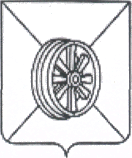 АДМИНИСТРАЦИЯ  ГРЯЗИНСКОГО  МУНИЦИПАЛЬНОГО  РАЙОНАОТДЕЛ      ОБРАЗОВАНИЯП Р И К А З 02.12.2019 г.                     № 1148г. Грязи